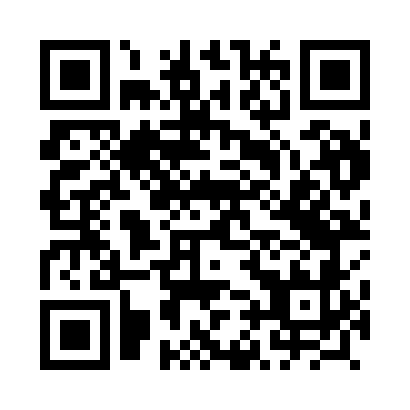 Prayer times for Gromki, PolandWed 1 May 2024 - Fri 31 May 2024High Latitude Method: Angle Based RulePrayer Calculation Method: Muslim World LeagueAsar Calculation Method: HanafiPrayer times provided by https://www.salahtimes.comDateDayFajrSunriseDhuhrAsrMaghribIsha1Wed2:204:5912:335:448:0910:392Thu2:194:5712:335:458:1110:403Fri2:184:5512:335:468:1310:414Sat2:174:5212:335:478:1510:415Sun2:164:5012:335:488:1710:426Mon2:164:4912:335:498:1810:437Tue2:154:4712:335:508:2010:448Wed2:144:4512:335:518:2210:449Thu2:134:4312:335:528:2410:4510Fri2:124:4112:335:538:2610:4611Sat2:124:3912:335:548:2710:4712Sun2:114:3712:335:568:2910:4713Mon2:104:3612:335:578:3110:4814Tue2:094:3412:335:588:3310:4915Wed2:094:3212:335:598:3410:5016Thu2:084:3112:335:598:3610:5017Fri2:084:2912:336:008:3810:5118Sat2:074:2712:336:018:3910:5219Sun2:064:2612:336:028:4110:5320Mon2:064:2412:336:038:4210:5321Tue2:054:2312:336:048:4410:5422Wed2:054:2112:336:058:4610:5523Thu2:044:2012:336:068:4710:5524Fri2:044:1912:336:078:4910:5625Sat2:034:1712:336:088:5010:5726Sun2:034:1612:346:088:5110:5727Mon2:024:1512:346:098:5310:5828Tue2:024:1412:346:108:5410:5929Wed2:024:1312:346:118:5610:5930Thu2:014:1212:346:128:5711:0031Fri2:014:1112:346:128:5811:01